August 24, 2021Dear Fellow Community Member,Child Evangelism Fellowship (CEF) is an interdenominational, evangelical mission committed to reaching elementary and middle school aged children with the Gospel of the Lord Jesus Christ. The Catawba River Chapter humbly serves Chester, Lancaster, and York Counties, reaching unchurched children through the Good News Clubs (after-school program) and 5-Day Clubs (summer program).The Annual Fund Gathering Banquet is held to offer the community an opportunity to join in God’s work. We would be honored to have you as a vital partner of His work through CEF. There is a great deal of thought and effort that goes into these banquets to ensure the urgency of the mission of Child Evangelism is understood – To evangelize boys and girls with the Gospel of the Lord Jesus Christ and to establish (disciple) them in the Word of God and in the local church for Christian living.  It is our hope that those we invite find them both enjoyable and valuable. Many contacts have been made to our office concerning Good News Clubs starting in our tri-county area. The interest is high; but without the support staff required at the chapter level, it will be nearly impossible to start more than three new clubs per year. With only eleven clubs in our fifty-nine elementary schools and without the finances to support purchasing material and more staff to maintain the office and train volunteers, it could take more than ten years to achieve our goal of having a Good News Club in every elementary school in our district. But we REFUSE to limit what God can do!! The time is now to get into the elementary schools with the Good News of Jesus Christ then expand to the middle schools. We are asking that you prayerfully consider asking God what you can do to help supply the necessary funds required to reach more children with the Good News of our Lord and Savior Jesus Christ. There are those who have not heard of the need.  Will you be willing to share the need with those in your reach? How sad it will be to see a whole generation of children in an area of our district graduate elementary school without ever hearing about the hope that can only be found in Jesus.The Annual Fund Gathering Banquet will be held Virtually via ZOOM Webinar on October 26, 2021 beginning at 7:00 p.m.  The link will be available on our website, www.cefcrc.org. We do understand that everyone cannot participate in our banquet, however, you can support your local chapter as a Banquet Sponsor. The attached sheet gives detailed information on responsibilities of a Banquet Sponsor.  Thank you in advance for supporting Child Evangelism Fellowship and “Reaching the Heart of a Child”.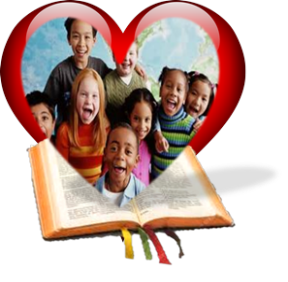 Vanessa McLamb, Ministry Coordinator and Banquet ChairAlbert Crawford, Committee ChairChild Evangelism Fellowship, Catawba River ChapterChild Evangelism Fund-Gathering BanquetOctober 26, 20217:00 p.m.Virtual via ZOOM WebinarSponsor OpportunityThank you for interest in being an Event Sponsor. As a Sponsor, you are helping us Reach the Hearts of Children with the Good News of Jesus Christ. As a thank you for being a Sponsor, we will promote your business or recognize your financial support. Below, you will find our different underwriting opportunities! Please submit sponsorship by October 11, 2021.Donations can be made:Via the website at cefcrc.org “GIVE NOW” (Tithely.com)Text “GIVE” to (833) 531-0651Mail check to our address at Child Evangelism Fellowship, 2260 Crosspointe Drive, Suite 203, Rock Hill, SC  29730. Please complete information below and send with check.Please find attached my check for $_____________.  Name: ____________________________________Telephone: ________________________________	            Email: ____________________________________PLATINUM – $5,000 AND UP• Verbal recognition at event• Logo on event homepage (email your logo as a high res, 300 dpi .jpg file to office@cefcrc.org)• Logo/name on all event marketing • Full page ad in the event program (email ad to office@cefcrc.org)GOLD – $2500-$4,999• Logo on event homepage (email your logo as a high res, 300 dpi .jpg file to office@cefcrc.org)• Logo/name on all event marketing• 1/2 page ad in the event program (email ad to office@cefcrc.org)SILVER – $1,000-$2,499• Logo on event homepage (email your logo as a high res, 300 dpi .jpg file to office@cefcrc.org)• 1/4 page ad in the event program (email ad to office@cefcrc.org)BRONZE – $500-$999• Logo and Name listed in the event program (email your logo as a high res, 300 dpi .jpg file to office@cefcrc.org)FRIEND – $250-$499• Name listed in the event program  